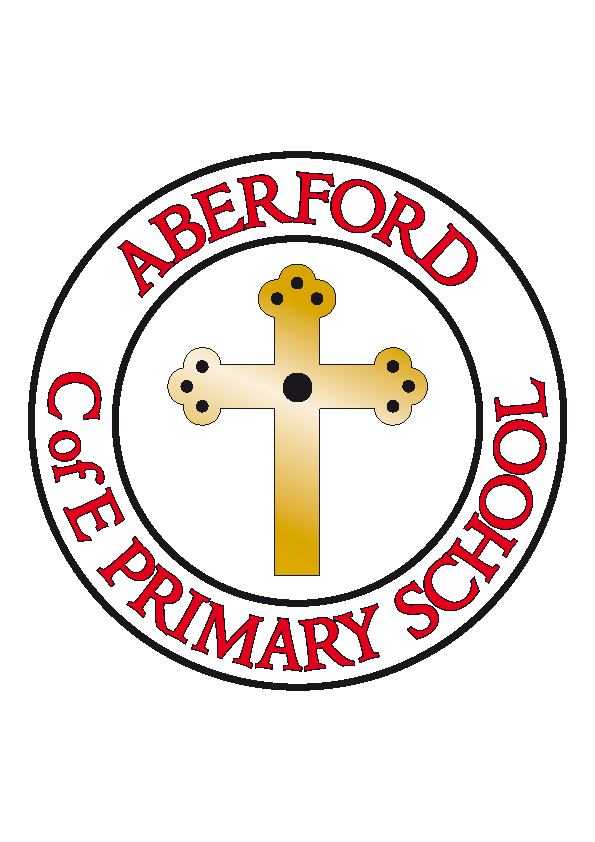 Aberford Church of England Primary SchoolSchool Lane, Aberford, Leeds, LS25 3BUTel: 0113 281 3302   Website: www.aberfordprimaryschool.co.uk Headteacher – Philippa BouldingTHE WEEK AHEAD: 	Diary for the week beginning 15th April 2019House Points (collected and reported by Millie B & Poppy) This week’s winners are Becca with 210 house points  Aberford AchievementsConnie for fantastic number workEvora for her hard work in maths this weekGeorge D for his amazing attitude and interest to learning whilst on our trip to EurekaGeorge P for completing excellent sentence structure work Leighton M for completing some excellent decimal work in MathsOlivia for a wonderfully written 1st person narrativeBethany P for always putting 100% effort into all learningGold awards for 200 House Points were awarded to: Madeleine B, Evora and Isaac R A Super Gold award for 300 House Points was awarded to: Madeleine BA Platinum award for 400 House Points was awarded to: TillyDiamond awards for 600 House Points were awarded to: Milly B  and PoppyPTA NewsThis year to celebrate Easter, we have produced a fun quiz trail for you to follow around the village, answering questions to solve a mystery phrase.The quiz sheets will be available to buy from reception for £2.50 between the 15th and 18th April for you to follow and complete at your leisure over the Easter weekend.Completed sheets can then be exchanged for a chocolate prize when the children return to school on the 23rd April.Hope you all have a lovely break and the sun keeps shining!Dates for your DiaryW/B 13th May KS2 SATs week22nd-24th May Class 4 residential14th June Sports day 1.15pm17th June Reserve Sports Day 1.15pmMONDAYReturn after half termKS2 Dance with Castleford Tigers – After schoolReturn after half termKS2 Dance with Castleford Tigers – After schoolTUESDAY KS2 Football with Castleford Tigers – After schoolBrass Lessons with York MusicParents Evening 5pm – 8pmKS2 Football with Castleford Tigers – After schoolBrass Lessons with York MusicParents Evening 5pm – 8pmWEDNESDAYKS1 Gymnastics with Castleford Tigers – After schoolParents Evening 3.30pm -6pmKS1 Gymnastics with Castleford Tigers – After schoolParents Evening 3.30pm -6pmTHURSDAYKS2 Gymnastics – After school KS2 Gymnastics – After school FRIDAYGood Friday – School ClosedGood Friday – School Closed